Зарегистрировано в Минюсте России 15 марта 2021 г. N 62758МИНИСТЕРСТВО ЗДРАВООХРАНЕНИЯ РОССИЙСКОЙ ФЕДЕРАЦИИПРИКАЗот 20 февраля 2021 г. N 129нОБ УТВЕРЖДЕНИИ ТРЕБОВАНИЙК ЗНАКУ О ЗАПРЕТЕ КУРЕНИЯ ТАБАКА, ПОТРЕБЛЕНИЯНИКОТИНСОДЕРЖАЩЕЙ ПРОДУКЦИИ ИЛИ ИСПОЛЬЗОВАНИЯ КАЛЬЯНОВИ К ПОРЯДКУ ЕГО РАЗМЕЩЕНИЯВ соответствии с частью 5 статьи 12 Федерального закона от 23 февраля 2013 г. N 15-ФЗ "Об охране здоровья граждан от воздействия окружающего табачного дыма и последствий потребления табака или потребления никотинсодержащей продукции" (Собрание законодательства Российской Федерации, 2013, N 8, ст. 721; 2020, N 31, ст. 5062) и подпунктом 5.2.207.1 пункта 5 Положения о Министерстве здравоохранения Российской Федерации, утвержденного постановлением Правительства Российской Федерации от 19 июня 2012 г. N 608 (Собрание законодательства Российской Федерации, 2012, N 26, ст. 3526; Официальный интернет-портал правовой информации (http://www.pravo.gov.ru), 2021, 20 февраля, N 0001202102200005), приказываю:1. Утвердить прилагаемые требования к знаку о запрете курения табака, потребления никотинсодержащей продукции или использования кальянов и к порядку его размещения.2. Признать утратившим силу приказ Министерства здравоохранения Российской Федерации от 12 мая 2014 г. N 214н "Об утверждении требований к знаку о запрете курения и к порядку его размещения" (зарегистрирован Министерством юстиции Российской Федерации 2 июля 2014 г., регистрационный N 32938).3. Настоящий приказ вступает в силу с 1 сентября 2021 г. и действует до 1 сентября 2027 г.МинистрМ.А.МУРАШКОУтвержденыприказом Министерства здравоохраненияРоссийской Федерацииот 20 февраля 2021 г. N 129нТРЕБОВАНИЯК ЗНАКУ О ЗАПРЕТЕ КУРЕНИЯ ТАБАКА, ПОТРЕБЛЕНИЯНИКОТИНСОДЕРЖАЩЕЙ ПРОДУКЦИИ ИЛИ ИСПОЛЬЗОВАНИЯ КАЛЬЯНОВИ К ПОРЯДКУ ЕГО РАЗМЕЩЕНИЯ1. Знак о запрете курения табака, потребления никотинсодержащей продукции или использования кальянов (далее - Знак) выполняется в виде цветографического изображения в форме круга с каймой красного цвета (за исключением дополнительного Знака, размещаемого в соответствии с пунктом 6 настоящих требований, изображение которого может отличаться и быть в ином цвете), ширина которой должна быть не менее 13,7 мм (рекомендуемый образец приведен в приложении к настоящим требованиям).Диаметр круга должен составлять не менее 200 мм, включая кайму. В центре круга горизонтально размещается графическое изображение сигареты, представляющее из себя три прямоугольника черного цвета. Размер первого прямоугольника должен быть не менее 120 x 25 мм, второго и третьего - не менее 6,2 x 25 мм. Прямоугольники размещаются слева направо. Расстояние между первым и вторым прямоугольником должно составлять не менее 5 мм, между вторым и третьим - не менее 6,2 мм. Сверху второго и третьего прямоугольников размещаются волнистые линии шириной не менее 5 мм, изображающие дым. Сигарету пересекает красная поперечная полоса шириной не менее 17,5 мм. Красная поперечная полоса выполняется под углом 45 градусов к горизонтали с наклоном слева сверху от каймы направо вниз к кайме и не должна прерываться графическим символом Знака (сигаретой).2. Знак, размещаемый в транспортных средствах, а также размещаемый в соответствии с пунктом 6 настоящих требований, должен быть не менее 5 x 5 мм.3. Цветографическое изображение Знака наносится на поверхность материала-носителя, в том числе металла, пластика, силикатного или органического стекла, самоклеющейся полимерной пленки, самоклеющейся и печатной бумаги, картона.4. Допускается сопровождать Знак надписями: "Курение табака, потребление никотинсодержащей продукции и использование кальянов запрещено", "Не курить", "Курить запрещено" и (или) информацией о размере штрафов за курение, потребление никотинсодержащей продукции и использование кальянов.5. Знак размещается у каждого входа (выхода) на территории, в помещениях и на объектах, определенных Федеральным законом от 23 февраля 2013 г. N 15-ФЗ "Об охране здоровья граждан от воздействия окружающего табачного дыма, последствий потребления табака или потребления никотинсодержащей продукции" <1>, где курение табака, потребление никотинсодержащей продукции и использование кальянов запрещено, (у транспортных средств - на двери с внешней стороны), а также в местах общего пользования, в том числе туалетах.--------------------------------<1> Часть 1 статьи 12 Федерального закона от 23 февраля 2013 г. N 15-ФЗ "Об охране здоровья граждан от воздействия окружающего табачного дыма, последствий потребления табака или потребления никотинсодержащей продукции" (Собрание законодательства Российской Федерации, 2013, N 8, ст. 721; 2020, N 31, ст. 5062).6. По решению собственника имущества или иного лица, уполномоченного на то собственником имущества, на территориях, в помещениях и объектах, используемых для осуществления деятельности Знак размещается, в том числе:а) на двери номера или в номере (для помещений, предназначенных для предоставления жилищных, гостиничных услуг, услуг по временному размещению и (или) обеспечению временного проживания);б) возле барной стойки, в залах, включая банкетные залы, кабины и кабинеты (для помещений, предназначенных для предоставления услуг торговли, общественного питания, помещений рынков);в) в тамбуре (для поездов);г) в салоне (для воздушных судов).Приложениек Требованиям к знаку о запретекурения, потребления никотинсодержащейпродукции или использования кальянови к порядку его размещения, утвержденнымприказом Министерства здравоохраненияРоссийской Федерацииот 20 февраля 2021 г. N 129нРекомендуемый образецЗНАКО ЗАПРЕТЕ КУРЕНИЯ ТАБАКА, ПОТРЕБЛЕНИЯ НИКОТИНСОДЕРЖАЩЕЙПРОДУКЦИИ ИЛИ ИСПОЛЬЗОВАНИЯ КАЛЬЯНОВ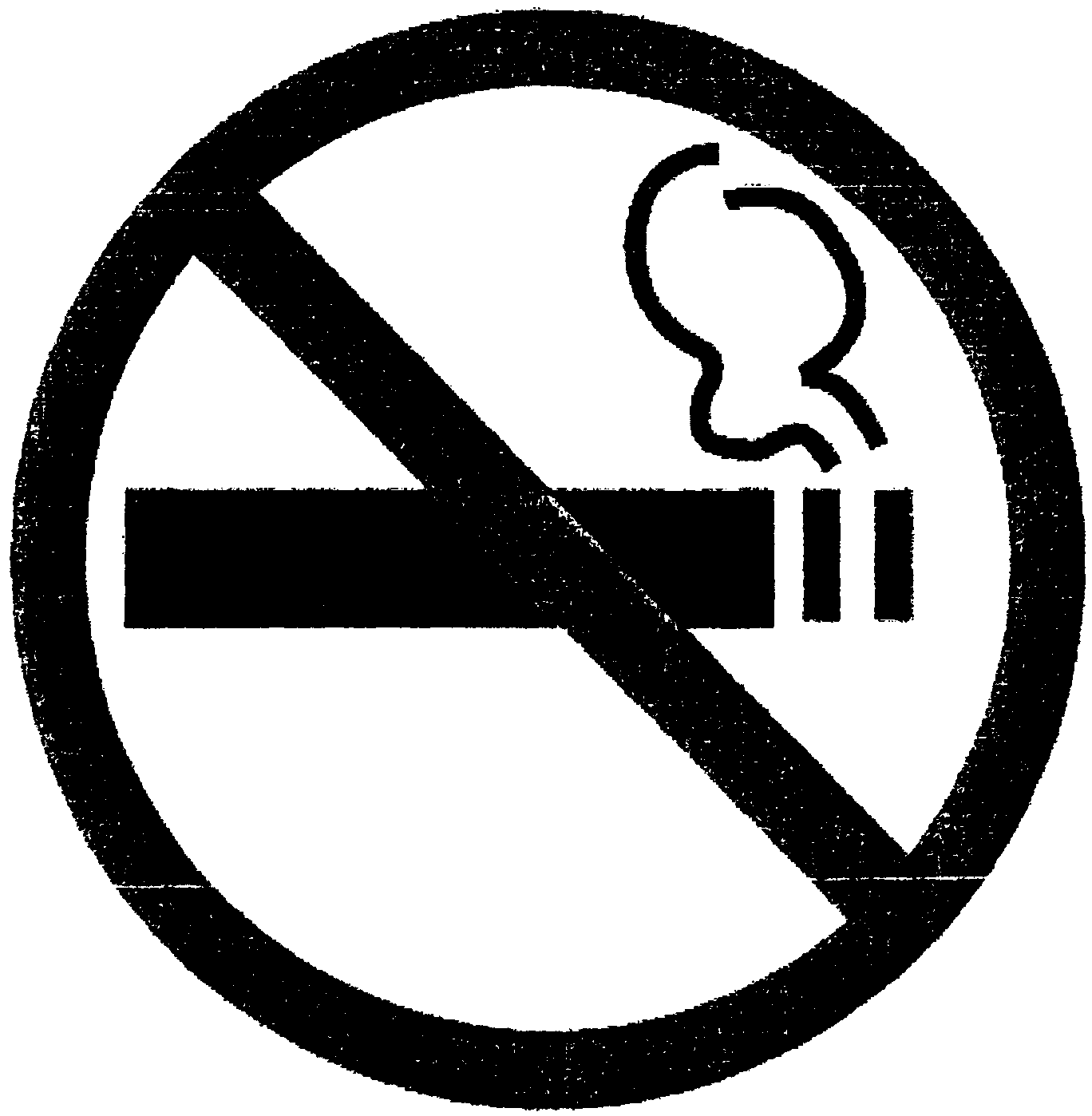 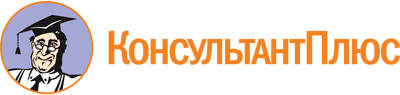 Приказ Минздрава России от 20.02.2021 N 129н
"Об утверждении требований к знаку о запрете курения табака, потребления никотинсодержащей продукции или использования кальянов и к порядку его размещения"
(Зарегистрировано в Минюсте России 15.03.2021 N 62758)Документ предоставлен КонсультантПлюс

www.consultant.ru

Дата сохранения: 18.09.2023
 